新书推荐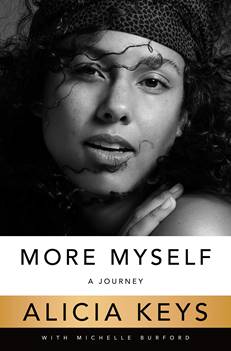 中文书名：《更多自我》英文书名：MORE MYSELF作者：Alicia Keys	出版社：Flatiron Books代理公司：WME/ANA/Vicky Wen页数：272页出版时间：2020年3月代理地区：中国大陆、台湾审读资料：电子稿类型：传记/回忆录内容简介：作为世界上最享誉盛名的音乐家之一，艾莉西亚·凯斯以其感人肺腑的歌词、非凡的音域和震撼人心的钢琴曲征服了全球的乐迷。但在这些高光褒奖之外，艾莉西亚却与自己的心痛痛苦缠斗着——她与父亲充满挑战又复杂的关系，音乐生涯早期取悦他人的性格，恋爱关系中失去隐私以及对完美女性形象压抑的期望。从略有名气开始，艾莉西亚的公众人设就掩饰了深刻的个人真相：多年来她始终没有充分认识抑或是尊重自己的价值。在长时间压抑自己之后，她终于开始探索自己故事的核心问题：我到底是谁？倘若我找到了这个问题的答案，我要怎么才能勇敢地去拥抱它呢？《更多自我》既是一部自传又是一部纪实文学。艾莉西亚的旅程不仅由她自己中肯客观的叙述向我们徐徐展开，更通过那些与她一路同行者的生动回忆跃然纸上。从成长于哈莱姆区（Harlem）看着《地狱厨房》（Hell’s Kitchen）长大的少女时代，到我们所有人都必须经历的成长和自我发现的过程，这部作品360度地审视了艾莉西亚的人生之路。在《更多自我》中，艾莉西亚分享了她追寻真相的过程——关于她自己、她的过去以及她从牺牲自我到赞颂自我价值的转变。艾丽西亚的艺术天赋展现了她率真的诚恳，《更多自我》既引人入胜又让读者为之倾倒：在这样一个很少鼓励真实而独特自我的世界中定义他们自己。作者简介：    艾莉西亚·凯斯（ALICIA KEYS）是一位现代极具文艺复兴气质的女性——15次获得格莱美奖的艺术家、作曲家、音乐家、制作人、成功女演员、《纽约时报》（New York Times）畅销书作家、电影电视和百老汇制作人、企业家以及社会运动界的一股巨大力量。从她2001年颇具纪念意义的处女座影集songs in A minor发行以来，凯斯已售出4000多万张唱片，并建立起无与伦比的热门曲目和艺术成就。凯斯和她的丈夫、超级制作人/梦想家和企业家史威兹·毕兹（Swizz Beatz）以及他们的孩子居住在纽约市。谢谢您的阅读！请将回馈信息发至：文清（Vicky Wen） 
安德鲁﹒纳伯格联合国际有限公司北京代表处 
北京市海淀区中关村大街甲59号中国人民大学文化大厦1705室邮编：100872 
电话：010-82449185  传真：010-82504200 
网址：www.nurnberg.com.cn 
微博：http://weibo.com/nurnberg 
豆瓣小站：http://site.douban.com/110577/ 微信订阅号：ANABJ2002